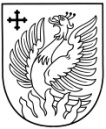 KRĀSLAVAS NOVADA PAŠVALDĪBADAGDAS PILSĒTAS PIRMSSKOLAS IZGLĪTĪBAS IESTĀDE SAULĪTEReģ.nr. 40900011783Alejas ielā 15a, Dagdā, Krāslavas novadā, LV – 5674, tālr. 65652108, 22033859, e-pasts: pii.saulite@dagda.lvAPSTIPRINĀTI ar 2021. gada 13. septembra rīkojumu 1,14/64.1/PDIEKŠĒJIE NOTEIKUMI2021.gada 13. septembrī                                                                                                Nr.27Kārtība izglītojamo speciālo vajadzību noteikšanai un individuālā izglītības programmas apguves plāna izstrādei, īstenošanai un izvērtēšanaiI Vispārīgie jautājumi1. Krāslavas novada Dagdas pilsētas pirmsskolas izglītības iestāde ,,Saulīte” (turpmāk – Iestāde) nosaka kārtību, kādā tiek noteiktas izglītojamo speciālās vajadzības un kādā tiek izstrādāts, īstenots un izvērtēts individuālais izglītības programmas apguves plāns izglītojamiem, kuriem konstatētas attīstības vai mācīšanās grūtības (turpmāk – Kārtība). 2. Kārtībā tiek noteikta pedagogu, atbalsta komandas, izglītojamā vecāku/bāriņtiesas iecelto aizbildņu vai aizgādņu (turpmāk – Vecāki) rīcība, ja izglītojamam ir konstatēti attīstības vai mācīšanās traucējumi. 3. Kārtības mērķis ir veicināt Iestādē savlaicīgu izglītojamo speciālo vajadzību konstatēšanu un nepieciešamā atbalsta nodrošināšanu, lai palīdzētu mācību procesā izglītojamiem ar speciālām vajadzībām. 4. Izglītojamajiem nepieciešamā individuālā atbalsta nodrošināšanai Iestādē izveido atbalsta komandu - ar Iestādes vadītāja rīkojumu apstiprināta darbinieku grupa, kuras sastāvā tiek iekļauts Iestādes logopēds, grupu skolotāji un administrācijas pārstāvis, kas nodrošina izglītojamā speciālo vajadzību identificēšanu, atbalsta pasākumu noteikšanu un īstenošanu. 5. Noteikumos noteikto atbalsta pasākumu kopums ir vērsts uz palīdzības sniegšanu izglītojamiem mācību procesa veiksmīgai nodrošināšanai un sadarbības veicināšanu starp Iestādi un izglītojamā Vecākiem, lai tiktu nodrošināts veiksmīgs mācību process un mācību procesā radušās grūtības tiktu risinātas efektīvi.II Izglītojamo speciālo vajadzību noteikšana6. Izglītojamā speciālo vajadzību identificēšanu primāri veic grupas skolotāji vai citi pedagogi, kas nodod informāciju izglītojamā grupas skolotājam un/vai Iestādes atbalsta komandas vadītājam, 7. Izglītojamiem, kuriem nav valsts vai pašvaldības pedagoģiski medicīniskās komisijas atzinuma par speciālās izglītības programmas īstenošanu, bet kuriem ir konstatētas attīstības vai mācīšanās grūtības, speciālās vajadzības identificē Iestādes atbalsta komanda. 8. Pedagogu pieteikumi tiek izskatīti regulārās atbalsta komandas sapulcēs. 9. Iestāde var izmantot dažādas speciālo vajadzību noteikšanas metodes – izglītojamā novērošanu, izpēti, pedagoģisko vai psiholoģisko novērtējumu. 10. Lai izvērtētu to izglītojamo speciālās vajadzības, kuri sasnieguši piecu gadu vecumu, grupas pedagogs izmanto izglītojamo speciālo vajadzību izvērtēšanas veidlapu (sk pielikumā). Izvērtēšanas veidlapā norāda, vai izglītojamam nepieciešams izglītības iestādes atbalsta speciālista atzinums. 11. Katru gadu piecus gadus sasniegušo izglītojamo speciālās vajadzības, izmantojot veidlapu, tiek izvērtētas ne vēlāk kā līdz 1. novembrim. Izvērtēšanas procesu, kā arī izvērtēšanas rezultātu iepazīstināšanu ar izglītojamā likumisko pārstāvi organizē Iestādes vadītāja norīkotais pedagogs. Atbalsta komanda organizē un nodrošina atbalsta pasākumus, plāna izstrādi izglītojamajiem, kuriem nepieciešams atbalsts. 12. Ja piecu gadu vecumu sasniegušo izglītojamo uzņem mācību gada laikā, tad speciālo vajadzību izpēti veic 2 mēnešu laikā kopš iestāšanās Iestādē. 13. Izglītojamo speciālo vajadzību identificēšanā tiek noteikti šādi secīgi posmi: -izglītojamā novērošana (piecus gadus sasniegušo izglītojamo speciālo vajadzību izvērtēšana izmantojot veidlapu (pielikums); -informācijas nodošana atbalsta komandas vadītājam; -speciālo vajadzību identificēšana, definēšana; -nepieciešamo atbalsta pasākumu noteikšana; -individuālā atbalsta pasākumu plāna izstrāde, īstenošana un izvērtēšana. 14. Iestāde ievēro, ka izglītojamā speciālās vajadzības tiek identificētas pēc iespējas savlaicīgi, tādējādi nodrošinot atbalsta pasākumu kopumu ar mērķi palīdzēt izglītības programmas apguvē attiecīgajā mācību semestrī.III Individuālā izglītības programmas apguves plāna izstrāde, īstenošana un izvērtēšana15. Lai nodrošinātu atbalsta sniegšanu izglītojamam: 15.1. Iestādes pedagogi saskaņā ar pedagoģiski medicīniskās komisijas vai izglītības psihologa, logopēda vai speciālā pedagoga ieteikumiem un atbilstoši izglītojamā speciālajām vajadzībām, sadarbojoties ar izglītojamā Vecākiem, e-klases sistēmā izstrādā individuālu izglītības programmas apguves plānu (turpmāk – plāns); 15.2. plānā ietver atbalsta pasākumus, ņemot vērā izglītojamā speciālās vajadzības;15.3. Iestāde atbilstoši izglītojamā speciālajām vajadzībām pēc iespējas nodrošina Iestādes vides pieejamību, atbilstošu mācību procesa organizāciju, mācību un tehniskos līdzekļus, pedagoģisko un atbalsta personālu. 16. Izglītojamiem, kuriem nav pedagoģiski medicīniskās komisijas atzinuma, bet kuriem konstatētas attīstības vai mācīšanās grūtības, Iestādes atbalsta komanda, pamatojoties uz Vecāku iesniegumu, veic pedagoģisko vai psiholoģisko novērtējumu un sniedz atzinumu. 17. Piecu gadu vecumu sasniegušo izglītojamo speciālās vajadzības grupas pedagogs nosaka izmantojot izglītojamo speciālo vajadzību izvērtēšanas veidlapu (pielikums). Izvērtēšanas veidlapā norāda, vai izglītojamam nepieciešams izglītības iestādes atbalsta speciālista atzinums. 18. Atzinumā norāda ieteicamos atbalsta pasākumus. Ja izglītojamā Vecāks nesadarbojas ar Iestādi, pedagoģiskais novērtējums tiek veikts pēc Iestādes iniciatīvas, par to informējot izglītojamā Vecākus. Ja Vecāki nepiekrīt psiholoģiskā novērtējuma veikšanai Iestādē, viņu pienākums ir nodrošināt psiholoģiskā novērtējuma veikšanu pie citiem speciālistiem ārpus Iestādes un iesniegt dokumentus Iestādē individuālā plāna sagatavošanai. 19. Saņemot informāciju par izglītojamo, kuram, iespējams, ir nepieciešami speciāli atbalsta pasākumi, atbalsta komandas vadītājs organizē konkrētā izglītojamā izpēti, piesaistot attiecīgo speciālistu un izvēloties attiecīgo speciālās vajadzības identificēšanas metodi un nodrošinot atbalsta pasākumus atbilstoši izglītojamā speciālām vajadzībām, kā arī organizējot plāna izstrādi. 20. Nodrošinot plāna ieviešanu un īstenošanu, atbalsta komanda iesaista izglītojamā Vecākus. Izstrādājot plānu, puses vienojas un nodrošina plāna izvērtējumu un, vajadzības gadījumā, vienojas par nepieciešamajiem atbalsta pasākumiem nākamajam periodam. 21. Atbalsta pasākumi var aptvert šādas jomas:-mācīšanās metodes un materiāli; -laika plānojums; -mācību vide; -informācijas un komunikācijas tehnoloģiju (IKT) izmantošana, kas rada izglītojamiem ar speciālām vajadzībām vienlīdzīgu iespēju piekļūt mācību saturam un parādīt izglītības procesā apgūtās zināšanas un prasmes, kā arī mazina speciālo vajadzību noteiktās barjeras. 22. Plānu izstrādā laika posmam, kas nepārsniedz vienu kalendāro gadu – 12 mēnešus. 23. Plāna īstenošanas gaitu ne retāk kā divas reizes mācību gada laikā kopīgi izvērtē izglītojamā Vecāki un plāna īstenošanā iesaistītie pedagogi. 24. Ja, izvērtējot plāna īstenošanas gaitu, atbalsta komandas vadītājs konstatē, ka atbalsta pasākumu piemērošana palīdzējusi izglītojamam sasniegt plānā noteiktos mērķus, tad sadarbībā ar izglītojamo, izglītojamā Vecākiem un pedagogiem veic plānā izmaiņas, tās nesaskaņojot ar atzinumu sniegušo pedagoģiski medicīnisko komisiju vai atbalsta speciālistiem, kas sniedza atzinumu. Ja atbalsta pasākumu piemērošana nav palīdzējusi izglītojamam sasniegt plānā noteiktos mērķus, sadarbībā ar pedagoģiski medicīnisko komisiju vai atbalsta speciālistiem, kuri sniedza atzinumu, veic atkārtotu speciālo vajadzību novērtēšanu. 25. Nepieciešamības gadījumā atbalsta komandai ir tiesības ieteikt izglītojamā Vecākiem vērsties valsts vai pašvaldības pedagoģiski medicīniskajā komisijā.IV Atbalsta komandas darba organizācija26. Iestādes vadītājs ar rīkojumu apstiprina atbalsta komandas darbinieku sastāvu -logopēds, pedagogi un administrācijas pārstāvis, kas nodrošina izglītojamā speciālo vajadzību identificēšanu, atbalsta pasākumu noteikšanu un īstenošanu. 27. Atbalsta komandu vada ar Iestādes vadītāja rīkojumu norīkots atbalsta komandas vadītājs. Atbalsta komandai var būt divi vadītāji, ja Iestādes izglītības programmas tiek īstenotas vairākās adresēs. 28. Atbalsta komandas vadītājs: 28.1. pārrauga plānu sagatavošanu, īstenošanu un izvērtēšanu; 28.2. apkopo informāciju par izglītojamiem, kuriem ir pašvaldības vai valsts pedagoģiski medicīniskās komisijas atzinums, speciālistu rekomendācijas; 28.3. informē grupas skolotājus par izglītojamiem, kuriem ir konstatētas speciālās vajadzības; 28.4. plāno un organizē pedagogu sanāksmes un pedagogu darba grupas izglītojamo individuālo vajadzību izvērtēšanai, individuālo izglītības programmu apguves plānu sagatavošanai un izvērtēšanai; 28.5. pieņem grupas skolotāju vai citu Iestādes pedagogu pieteikumus (pielikumā)par izglītojamiem konstatētajiem attīstības un/vai mācīšanās grūtībām; 28.6. apkopo informāciju par izglītojamā mācību sasniegumiem, uzvedību, kavējumiem; 28.7. organizē individuālās sarunas ar izglītojamo Vecākiem, atbalsta personālu, grupas skolotājiem un citiem pedagogiem; 28.8. plāno un organizē atbalsta grupas sanāksmes, koordinē atbalsta personāla darbu izglītojamo pedagoģiskā un psiholoģiskā izvērtējuma veikšanai; 28.9. nodrošina iegūtās informācijas par izglītojamo neizpaušanu atbalsta sniegšanā neiesaistītām pusēm; 28.10. tiek noteikts kā atbildīgais pedagogs par individuālā izglītības programmas apguves plāna izstrādāšanu, īstenošanu un izvērtēšanu.29. Atbalsta personāls: 29.1. piedalās atbalsta grupas sanāksmēs, individuālajās sarunās ar izglītojamā Vecākiem, grupas skolotājiem un citiem pedagogiem par izglītojamajam konstatētajām attīstības traucējumiem un mācīšanās grūtībām; 29.2. pamatojoties uz izglītojamā Vecāku iesniegumu, veic izglītojamo pedagoģisko vai psiholoģisko izpēti un sniedz atzinumu; 29.3. ja piecu gadu vecumu sasniegušo izglītojamo speciālo vajadzību izvērtēšanas veidlapās norādīts, ka izglītojamam nepieciešams izglītības iestādes atbalsta speciālista atzinums, veic izglītojamo pedagoģisko vai psiholoģisko izpēti un sniedz atzinumu; 29.4. sagatavo individuālo izglītības programmas apguves plānu izglītojamiem ar speciālajām vajadzībām, nodrošina tā īstenošanu un izvērtēšanu; 29.5. nodrošina individuālās konsultācijas izglītojamiem ar speciālām vajadzībām; 29.6. sagatavo informāciju par izglītojamo mācību darbu un uzvedību pašvaldības vai valsts pedagoģiski medicīniskajai komisijai vai citām institūcijām pēc rakstiska pieprasījuma;  29.7. sniedz individuālas konsultācijas pedagogiem, grupas skolotājiem, izglītojamo Vecākiem; 29.8. nodrošina iegūtās informācijas par izglītojamo neizpaušanu atbalsta sniegšanā neiesaistītām pusēm.30. Grupas skolotāji: 30.1. sadarbojas ar atbalsta komandu, apkopo informāciju par grupas izglītojamajiem ar speciālajām vajadzībām, speciālistu rekomendācijām; 30.2. sadarbojas ar citiem pedagogiem, sniedz informāciju par izglītojamiem ar speciālajām vajadzībām un tiem noteiktajiem atbalsta pasākumiem, speciālistu rekomendācijām mācību procesā; 30.3. apkopo citu pedagogu sniegto informāciju par izglītojamo attīstības traucējumiem vai mācīšanās grūtībām, sagatavo ziņojumu atbalsta komandai; 30.4. piedalās individuālajās sarunās ar iestādes atbalsta komandu un izglītojamā likumiskajiem pārstāvjiem par izglītojamajam konstatētajiem attīstības traucējumiem un mācīšanās grūtībām; 30.5. nodrošina atbalsta pasākumus mācību procesā atbilstoši izglītojamā speciālajām vajadzībām (individuāla pieeja, atgādnes, pagarināts darba izpildes laiks, uzdevumu nosacījumu lasīšana priekšā, papildus paskaidrojumi, dinamiskās pauzes mācību procesa laikā u.c.) un pedagoģiskajā darbībā ievēro speciālistu rekomendācijas; 30.6. sagatavo informāciju par izglītojamo mācību darbu un uzvedību pašvaldības vai Valsts pedagoģiski medicīniskajai komisijai vai citām institūcijām pēc rakstiska pieprasījuma;30.7. nodrošina iegūtās informācijas par izglītojamo neizpaušanu atbalsta sniegšanā neiesaistītām pusēm. 31. Citi pedagogi: 31.1. informē grupas skolotājus par izglītojamajam novērotajām attīstības vai mācīšanās grūtībām; 31.2. piedalās izglītojamo individuālo spēju un vajadzību izvērtēšanā; 31.3. nodrošina atbalsta pasākumus mācību procesā atbilstoši izglītojamā speciālajām vajadzībām (individuāla pieeja, atgādnes, pagarināts darba izpildes laiks, uzdevumu nosacījumu lasīšana priekšā, papildus paskaidrojumi, dinamiskās pauzes mācību procesa laikā u.c.) un pedagoģiskajā darbībā ievēro speciālistu rekomendācijas; 31.4. organizē individuālas konsultācijas ārpus mācību procesa izglītojamiem ar speciālām vajadzībām saskaņā ar Iestādē apstiprināto individuālo nodarbību sarakstu; 31.5. piedalās individuālajās sarunās ar Iestādes atbalsta komandu un izglītojamā Vecākiem par izglītojamajam konstatētajām attīstības un mācīšanās grūtībām, veiktajiem atbalsta pasākumiem, izaugsmes dinamiku; 31.6. nodrošina iegūtās informācijas par izglītojamo neizpaušanu atbalsta sniegšanā neiesaistītām pusēm.32. Izglītojamo Vecāki: 32.1. informē grupas skolotājus par izglītojamā speciālajām vajadzībām, speciālistu sniegtajiem atzinumiem un rekomendācijām vai konstatētajām attīstības vai mācīšanās grūtībām; 32.2. piedalās individuālajās sarunās ar atbalsta komandu, grupas skolotājiem un citiem pedagogiem;  32.3. iesaistās izglītojamā individuālo izglītības programmas apguves plāna sagatavošanā un izvērtēšanā; 32.4. izpilda individuālajās sarunās pieņemtos lēmumus vai informē atbalsta komandu par lēmumu izpildes gaitu; ja Vecāki nesadarbojas ar Iestādi individuālā plāna izstrādes vai īstenošanas nodrošināšanai, tad tiek iesaistīta bāriņtiesa bērna tiesību īstenošanai; 32.5. pēc nepieciešamības apmeklē Iestādē pieejamo atbalsta speciālistu konsultācijas vai citu speciālistu konsultācijas ārpus Iestādes.IV Noslēguma jautājumi33. Ierosinājumus grozījumiem Kārtībā var iesniegt Iestādes pedagogi, atbalsta personāls un izglītojamo Vecāki. Tos izskata atbalsta komanda un iesniedz Iestādes vadītājam.  34. Atbalsta komandas sapulces, sarunas ar Vecākiem, pedagogiem, speciālistiem tiek protokolētas, iekļautas Iestādes lietu nomenklatūrā. 36. Grupu skolotājas ar noteikumiem iepazīstina izglītojamo vecākus .Kārtība pieejama iestādes dibinātāja tīmekļvietnē www.piisaulite.lv  37. Atzīt par spēku zaudējušu Iestādes “Atbalsta komandas reglamentu” 26.10.2021., rīkojuma nr.33/PD 38. Kārtība stājas spēkā 2021. gada 13. septembrī. Vadītājas p.i                                                           Inese PaškevičaPielikumsNr……………/Dagdas pilsētas pirmsskolas izglītības iestādes ,, Saulīte”                                                                                    atbalsta komandas vadītājam______________________________________________/ skolotāja vārds, uzvārds/IESNIEGUMSLūdzu izvērtēt izglītojamā_______________________________________________/vārds, uzvārds, grupas nosaukums/speciālās vajadzības.Īss saskatāmās problēmas apraksts:___________________________________________________________________________________________________________________________________________________________________________________________________________________________________________________________________________________________________________________________________________________________________________________________________________________________________/datums/						_______________________								/paraksts/Atbalsta komandas vadītāja atzinums ____________________________________________________________________________________________________________________________________________________________________________________________________________________________________/datums/						_______________________								/paraksts/Saskaņā ar 
Ministru kabineta
2021. gada 29. jūnija
noteikumiem Nr. 453Izglītojamo speciālo vajadzību izvērtēšana pirmsskolas izglītības iestādēs1. Valodu mācību joma2. Sociālā un pilsoniskā mācību joma3. Kultūras izpratnes un pašizpausmes mākslā mācību joma4. Dabaszinātņu mācību joma5. Matemātikas mācību joma6. Tehnoloģiju mācību joma7. Veselības un fiziskās aktivitātes mācību joma8. Novērojumi par izglītojamā uzvedību ikdienā9. Ieteikumi9.2. Ieteikums par to, vai izglītojamam nepieciešams Ministru kabineta 2019. gada 19. novembra noteikumos Nr. 556 "Prasības vispārējās izglītības iestādēm, lai to īstenotajās izglītības programmās uzņemtu izglītojamos ar speciālām vajadzībām" noteiktais izglītības iestādes atbalsta speciālista atzinums (atzīmēt atbilstošo): ir nepieciešams atbalsta speciālista atzinums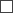  nav nepieciešams atbalsta speciālista atzinumsiepazīstināts ar speciālo vajadzību izpētes rezultātiem un ieteikumiem.Izdoti saskaņā ar MK 2019.gada 19. novembra noteikumiem Nr. 556. “Prasības vispārējās izglītības iestādēm, lai to īstenotajās izglītības programmās uzņemtu izglītojamos ar speciālām vajadzībām” un MK 2021.gada 29. jūnija noteikumiem Nr. 453 “Izglītojamo speciālo vajadzību izvērtēšanas metodika pirmsskolas izglītības iestādēsPirmsskolas izglītības iestāde Dagdas pilsētas pirmsskolas izglītības iestāde ,,Saulīte” Izglītojamā vārds, uzvārdsIzvērtētāja vārds, uzvārds, amatsNr. p. k.Izglītojamā zināšanas, izpratne un pamatprasmesVērtējums (atzīmēt atbilstošo)Vērtējums (atzīmēt atbilstošo)Vērtējums (atzīmēt atbilstošo)Pedagoga darbībaNr. p. k.Izglītojamā zināšanas, izpratne un pamatprasmesjādaļējinēPedagoga darbība1.1.Atbild uz jautājumiem1.2.Uzdod vienkāršus, īsus jautājumus, saistītus ar ikdienu1.3.Uzklausa citus1.4.Piedalās sarunās1.5.Stāsta par redzēto, dzirdēto, piedzīvoto, saskaņojot vārdus teikumos (patstāvīgi vai ar pedagoga atbalstu)1.6.Nosauc pirmo skaņu vārdā1.7.Pareizi izrunā skaņas1.8.Pazīst atsevišķus burtus1.9.Raksta burtu elementus1.10. Secinājumi un novērojumiNr. p. k.Izglītojamā zināšanas, izpratne un pamatprasmesVērtējums (atzīmēt atbilstošo)Vērtējums (atzīmēt atbilstošo)Vērtējums (atzīmēt atbilstošo)Pedagoga darbībaNr. p. k.Izglītojamā zināšanas, izpratne un pamatprasmesjādaļējinēPedagoga darbība2.1.Nosauc savu vārdu un uzvārdu2.2.Nosauc savu ģimenes locekļu vārdus2.3.Nosauc savu dzīvesvietu (valsti, pilsētu, pagastu)2.4.Nosauc savu vecumu2.5. Secinājumi un novērojumiNr. p. k.Izglītojamā zināšanas, izpratne un pamatprasmesVērtējums (atzīmēt atbilstošo)Vērtējums (atzīmēt atbilstošo)Vērtējums (atzīmēt atbilstošo)Pedagoga darbībaNr. p. k.Izglītojamā zināšanas, izpratne un pamatprasmesjādaļējinēPedagoga darbība3.1.Deklamē īsu dzejoli3.2.Dzied kopā ar citiem3.3.Dejo kopā ar citiem3.4.Piedalās rotaļās3.5.Attēlo radošā darbā pazīstamus objektus3.6. Secinājumi un novērojumiNr. p. k.Izglītojamā zināšanas, izpratne un pamatprasmesVērtējums (atzīmēt atbilstošo)Vērtējums (atzīmēt atbilstošo)Vērtējums (atzīmēt atbilstošo)Pedagoga darbībaNr. p. k.Izglītojamā zināšanas, izpratne un pamatprasmesjādaļējinēPedagoga darbība4.1.Atšķir gadalaikus4.2.Nosauc dažas gadalaikam raksturīgākās pazīmes4.3.Nosauc un īsi raksturo tuvākajā apkārtnē sastopamos dzīvniekus4.4.Nosauc un īsi raksturo tuvākajā apkārtnē novērojamos augus4.5.Nosauc un īsi raksturo tuvākajā apkārtnē novērojamās sēnes4.6. Secinājumi un novērojumiNr. p. k.Izglītojamā zināšanas, izpratne un pamatprasmesVērtējums (atzīmēt atbilstošo)Vērtējums (atzīmēt atbilstošo)Vērtējums (atzīmēt atbilstošo)Pedagoga darbībaNr. p. k.Izglītojamā zināšanas, izpratne un pamatprasmesjādaļējinēPedagoga darbība5.1.Nosauc priekšmetu skaitu pieci apjomā5.2.Veido priekšmetu kopas pieci apjomā dažādās variācijās5.3.Grupē priekšmetus pēc vienas pazīmes5.4.Salīdzina priekšmetu kopas pēc skaita5.5.Atbilstoši nosacījumam un radoši veido sakārtojumus, tai skaitā ritmiskas rindas, kas atšķiras pēc vienas pazīmes5.6.Pazīst ģeometriskas figūras (riņķi, četrstūri, trijstūri)5.7.Nosauc objekta atrašanās vietu telpā, lietojot jēdzienus "virs, zem, pie, aiz, blakus"5.8. Secinājumi un novērojumiNr. p. k.Izglītojamā zināšanas, izpratne un pamatprasmesVērtējums (atzīmēt atbilstošo)Vērtējums (atzīmēt atbilstošo)Vērtējums (atzīmēt atbilstošo)Pedagoga darbībaNr. p. k.Izglītojamā zināšanas, izpratne un pamatprasmesjādaļējinēPedagoga darbība6.1.Satver un lieto rakstāmpiederumus6.2.Satver un uzmanīgi lieto darbarīkus6.3.Līmē, plēš, loka, griež papīru un tekstilmateriālu6.4.Veido regulāras un neregulāras formas no veidošanas materiāliem6.5.Kombinē un sastiprina dažādus materiālus, tai skaitā dabas materiālus6.6. Secinājumi un novērojumiNr. p. k.Izglītojamā zināšanas, izpratne un pamatprasmesVērtējums (atzīmēt atbilstošo)Vērtējums (atzīmēt atbilstošo)Vērtējums (atzīmēt atbilstošo)Pedagoga darbībaNr. p. k.Izglītojamā zināšanas, izpratne un pamatprasmesjādaļējinēPedagoga darbība7.1.Iesaistās kustību rotaļās telpās un ārā7.2.Pārvietojas dažādās vidēs atbilstoši nosacījumiem7.3.Pārvar šķēršļus dažādos veidos un sev piemērotā tempā7.4.Notur līdzsvaru7.5.Ikdienā ievēro personīgo higiēnu7.6. Secinājumi un novērojumiNr. p. k.Uzvedības novērojumiVērtējums (atzīmēt atbilstošo, salīdzinot šo bērnu ar citiem bērniem viņa grupā)Vērtējums (atzīmēt atbilstošo, salīdzinot šo bērnu ar citiem bērniem viņa grupā)Vērtējums (atzīmēt atbilstošo, salīdzinot šo bērnu ar citiem bērniem viņa grupā)Pedagoga darbībaNr. p. k.Uzvedības novērojumineatbilstdaļēji vai dažreiz atbilstpilnībā vai bieži atbilstPedagoga darbība8.1.Labprāt dalās ar citiem bērniem8.2.Drīzāk vientuļnieks, mēdz spēlēties vienatnē8.3.Viegli novērst uzmanību, nenoturīgas koncentrēšanās spējas8.4.Draudzīgs, izpalīdzīgs8.5.Neatbild, kad kāds ar viņu runā8.6.Nevar nosēdēt mierīgi, nemierīgs8.7.Nespēj pagaidīt, vēlas visu tūlīt8.8.Daudz raižu, bieži izskatās noraizējies8.9.Bieži ir dusmu lēkmes vai aizsvilstas8.10.Bieži kaujas ar citiem bērniem vai dara tiem pāri8.11.Ņem vērā citu cilvēku jūtas8.12.Parasti paklausīgs, dara to, ko liek pieaugušie8.13.Bieži ir nelaimīgs, nomākts vai raudulīgs8.14. Citas izglītojamam raksturīgas uzvedības izpausmes ikdienā (ja nepieciešams)8.14. Citas izglītojamam raksturīgas uzvedības izpausmes ikdienā (ja nepieciešams)8.15. Secinājumi un novērojumi9.1. Izglītojamā stiprās un vājās puses (ko izglītojamais prot un dara ar prieku, jomas,9.1. Izglītojamā stiprās un vājās puses (ko izglītojamais prot un dara ar prieku, jomas,kurās nepieciešams atbalsts)9.3. Citi ieteikumi (ja nepieciešams)Izvērtētājs(vārds, uzvārds, paraksts*)Datums*Izglītojamā likumiskais pārstāvis(vārds, uzvārds)Izglītojamā likumiskais pārstāvis(vārds, uzvārds, paraksts*)Datums*